§6659.  Action by abutters of discontinued road or wayAny person or persons claiming an estate of freehold in a discontinued road or way, or in a portion thereof, or an interest in common and undivided therein, may maintain an action as provided in sections 6651 to 6654, or as provided in sections 6655 to 6657 in regard to said discontinued road or way, or portion thereof, without the need or necessity of showing 4 years of possession next prior to the filing of the complaint, provided that the claim of said person or persons to the discontinued road or way, or portion thereof, is based upon fee simple ownership of the land immediately adjoining said discontinued road or way.  [PL 1971, c. 577 (NEW).]SECTION HISTORYPL 1971, c. 577 (NEW). The State of Maine claims a copyright in its codified statutes. If you intend to republish this material, we require that you include the following disclaimer in your publication:All copyrights and other rights to statutory text are reserved by the State of Maine. The text included in this publication reflects changes made through the First Regular and First Special Session of the 131st Maine Legislature and is current through November 1. 2023
                    . The text is subject to change without notice. It is a version that has not been officially certified by the Secretary of State. Refer to the Maine Revised Statutes Annotated and supplements for certified text.
                The Office of the Revisor of Statutes also requests that you send us one copy of any statutory publication you may produce. Our goal is not to restrict publishing activity, but to keep track of who is publishing what, to identify any needless duplication and to preserve the State's copyright rights.PLEASE NOTE: The Revisor's Office cannot perform research for or provide legal advice or interpretation of Maine law to the public. If you need legal assistance, please contact a qualified attorney.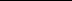 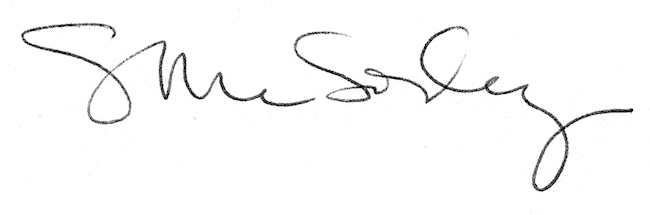 